Trabajos de obra seca y pintura para sala N33 DINAMIGETrabajos a efectuar en sala N33Se deben efectuar dos perforaciones pasantes de lado a lado de 40mm de diámetro y una de 14mm de diámetro en la pared que linda con el frente del edificio. En caso de que se rompa la pared del lado interior durante la perforación, se deberá efectuar la reparación previa al pintado de la pared.Debe efectuarse un trabajo de picado de pared y posterior reconstrucción (material y enduido) para remplazo de una caja llana existente y el montaje de un corrugado de ¾” Conatel azul entre esta caja y una caja brazo que irá en un nuevo cielorraso de Durlock (los detalles se darán en la visita de obra)Debe efectuarse el rascado, enduido, lijado y aplicación de imprimante Inca (al menos 2 manos) en todas las paredes existentes de la sala. Se debe retirar todo sector de pintura floja o agrietada. Posteriormente a aplicar el imprimante se deben aplicar tres manos de Incalex latex interior mate lavable antihongos color blanco.Debe instalarse una pared divisoria en placa de Durlock de 12.5mm estándar (ambos lados), con montantes de 69mm y soleras de 70mm en galvanizado calibre .24. Los montantes verticales irán al menos una cada 40cm. Altura aproximada de la pared 2.5m. Las placas estarán retiradas 15mm del piso. La terminación a ambos lados de la pared se hará con zocalo. Se aplicará zócalo en ambos ambientes, en todo el perímetro. Se debe instalar una puerta de madera nueva para interior con marco de madera con pase libre de 80cm x 215cm en la pared de durlock. El marco debe ser para montaje en pared de Durlock de 9.5cm de espesor. La puerta debe contar con picaporte y cerradura (Star o Elisil) con tres juegos de llaves. Sentido de apertura según el diagrama. No se acepta aglomerados, o compensados. El corte de placas de Durlock sobre la puerta se hará en forma de L de forma que el borde no coincida con el dintel de la abertura.Dentro de la pared se deberá instalar montantes de refuerzo en una zona a definir en la obra (para que sea posible sujetar un tablero). Dimensiones aproximadas de la base del tablero 60x40cm.Se deberá aplicar un tornillo de fijación T2 rehundido cada no más de 15 cm sobre todas las soleras y montantes para unir las placas. Se deberá efectuar todo el sellado de uniones y acoples entre placas, perforaciones, marcos, piso, etc. de forma de que no queden huecos, grietas, marcas, etc.  El tomado de juntas entre placas se hará con masilla Durlock y cinta de papel de celulosa especial microperforada y premarcada en el centro. Se deberá instalar un cielorraso elaborado con placa de yeso Durlock CIEL de 7mm o de especificación equivalente. Dimensiones aproximadas 4.31 x 2.34 m. Ubicado a una altura de 2.4 m respecto del piso. Se debe instalar soleras de 70mm en todo el perímetro de la sala en galvanizado calibre .24.  Se instalarán montantes de 69mm calibre .24 cada 40cm ubicadas en el sentido del eje menor de la sala.En el cielorraso deben montarse 5 cajas brazo para montaje en yeso (picos de luz). Cuanto irán en un ambiente y una en el otro ambiente. Se instalará corrugado desde las cajas hasta una caja llana que irá montada en la pared de yeso. Las 4 que están en un ambiente se tomarán en salto.  Se montará otra caja llana en la pared próxima al marco de la puerta y esta caja se conectará con primera llana. En todos los casos se usarán cajas Conatel para uso en montaje en yeso (azules) y corrugado Conatel azul de ¾”. Las ubicaciones exactas se indicarán en obra.En todos los casos, al montar las soleras, se emplearán tonillos con tacos de 8mm. La separación entre tacos no debe superar los 60cm.Se debe instalar un vidrio transparente nuevo en la puerta de madera existente. Espesor mínimo 4mm.Se debe instalar un nuevo picaporte con cerradura (Star o Elisil) con tres juegos de llaves para la puerta existente. En caso de que quede algún hueco en la madera, se deberá efectuar la reconstrucción previo al trabajo de pintura de la puerta.Se debe efectuar la pintura de toda la sala, puerta existente y de la pared, cielorraso y puerta nueva. A la puerta nueva se le debe aplicar al menos 2 manos de fondo blanco Inca para madera. Posteriormente se aplicarán 3 manos de pintura Inca esmalte sintético satinado color blanco.A la pared de yeso y al cielorraso se le deberá aplicar al menos 2 manos de imprimación blanca para yeso. Luego tres manos de Incalex latex interior mate lavable antihongos color blanco.A la puerta nueva se le debe aplicar al menos 3 manos de fondo blanco Inca para madera. Posteriormente se aplicarán 3 manos de pintura Inca esmalte sintético satinado color blanco. El mismo criterio aplica para el zócalo.Se debe efectuar el lijado completo de marco y hoja de la puesta existente y de la rejilla de la ventana de la puerta, de ambos lados. Posteriormente se aplicarán 3 manos de pintura Inca esmalte sintético satinado color blanco de ambos lados. En caso de que sea necesario cepillar la hoja para poder aplicar las manos de pintura requeridas y no perjudicar el cierre de la puerta, ese trabajo corre por cuenta de la empresa que resulte adjudicada. En las zonas cepilladas se deberá aplicar fondo. Se deberá efectuar una visita de obra obligatoria previa a la presentación de ofertas. Visita a coordinar. Dirección Hervidero 2861. Confirmar asistencia a diego.suarez@miem.gub.uyEn la oferta se deberá presentar un detalle del trabajo ofrecido, especificando materiales, marcas y modelos y plazo de ejecución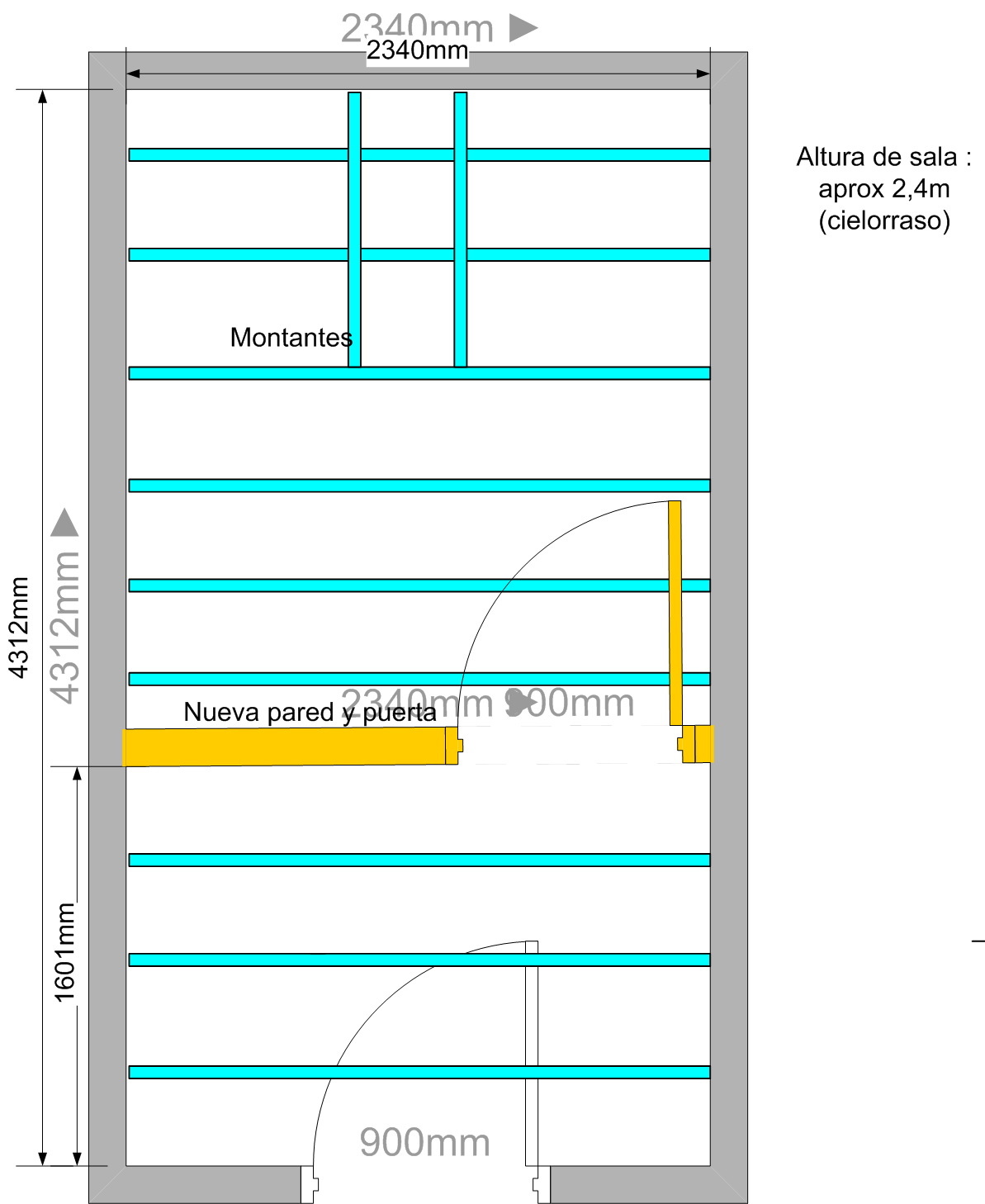 